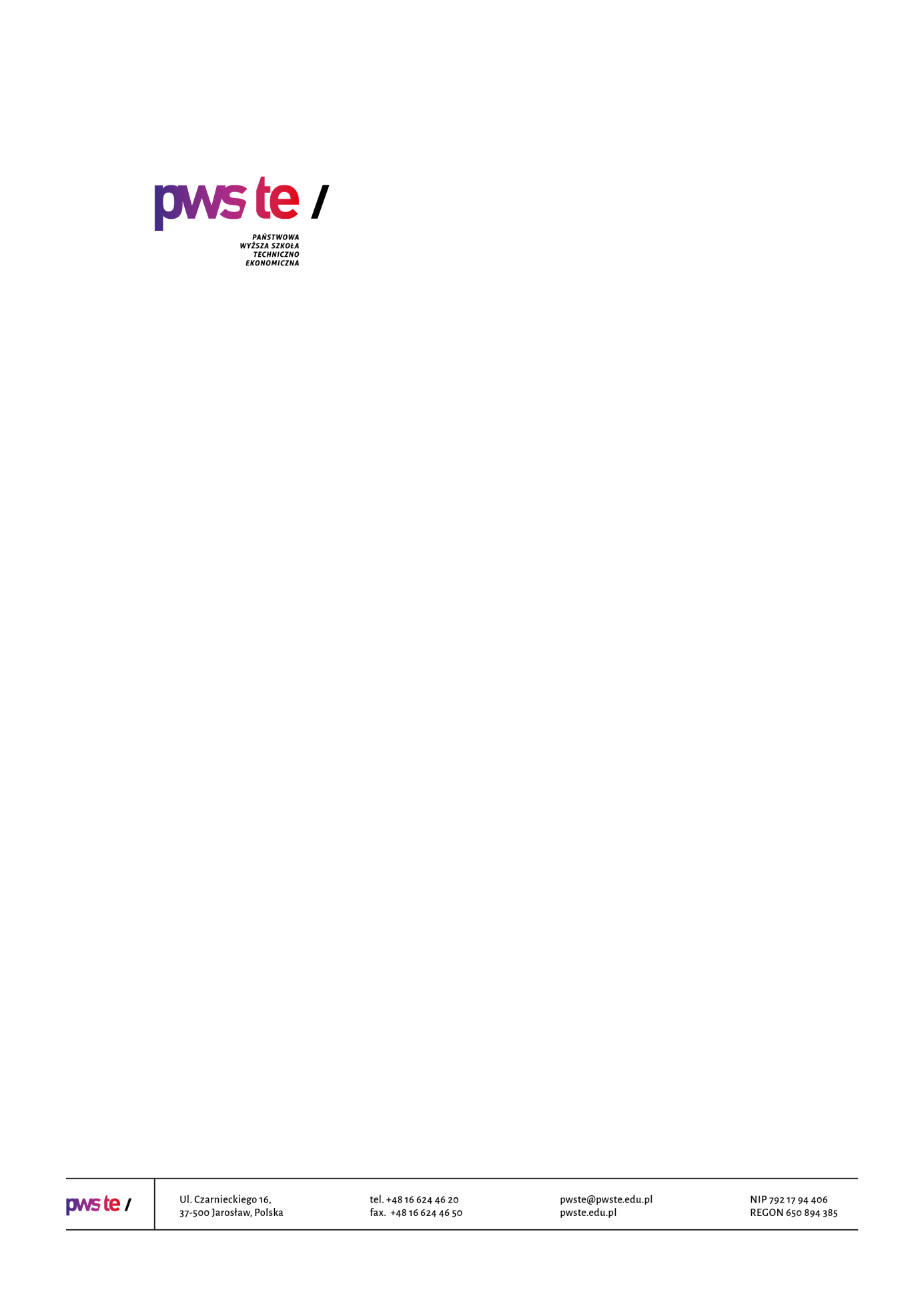 PROGRAM PRAKTYK ZAWODOWYCHdla studentów, którzy rozpoczęli cykl kształcenia w roku akademickim  2021/2022  kierunku Praca socjalna, studiów pierwszego stopnia, o profilu praktycznym prowadzonegow Państwowej Wyższej Szkoły Techniczno-Ekonomicznej im. ks. Bronisława Markiewicza w Jarosławiu§ 1Praktyki zawodowe stanowią integralną część programu kształcenia studentów na kierunku praca socjalna, studiów pierwszego stopnia o profilu praktycznym.  Praktykom przypisuje się punkty ECTS i podlegają one obowiązkowemu zaliczeniu na ocenę.Program praktyk określa zasady organizacji praktyk zawodowych dla kierunku praca socjalna, czas trwania, warunki zaliczenia, obowiązki osób odpowiedzialnych za praktyki zawodowe oraz obowiązki studentów odbywających praktyki zawodowe.§ 2Podstawy prawne regulujące organizację praktyk zawodowych na kierunku Praca Socjalna:Ustawa z 12 marca 2004 r. o pomocy społecznej (Dz. U z 2015 r. poz. 163 - tekst jednolity z późn. zm.). Rozporządzenie Ministra Pracy i Polityki Społecznej z dnia 25 stycznia 2008 r. w sprawie specjalności przygotowującej do zawodu pracownika socjalnego realizowanej w szkołach wyższych (Dz. U. 2008., Nr 27, poz. 158).Zarządzenie nr 179/2020 Rektora Państwowej Wyższej Szkoły Techniczno-Ekonomicznej im. ks. Bronisława Markiewicza w Jarosławiu z dnia 22 grudnia 2020 roku w sprawie regulaminu studenckich praktyk zawodowych w PWSTE w Jarosławiu. § 3Cel studenckich praktyk zawodowychCelem praktyki zawodowej na kierunku praca socjalna jest praktyczne przygotowanie studenta do samodzielnego wykonywania pracy zawodowej.Praktyki mają w szczególności na celu:wprowadzenie do praktycznego wykonywania zawodu pracownika socjalnegoposzerzenie i pogłębienie wiedzy zdobywanej w ramach zajęć dydaktycznych 
i wykorzystanie jej  w działalności praktycznej, w szczególności wiedzy dotyczącej uwarunkowań prawnych, struktury organizacyjnej oraz metod i technik wykorzystywanych  w jednostkach organizacyjnych pomocy społecznej,poszerzenie i pogłębienie wiedzy dotyczącej procedur postępowania oraz pracy 
i zadań organizacji/instytucji działających w obszarze pomocy społecznej,poznanie specyfiki pracy pracownika socjalnego w instytucjach pomocy społecznejkształtowanie odpowiednich  kompetencji do samodzielnego, profesjonalnego 
i etycznego funkcjonowania w strukturach pomocy społecznej oraz umiejętności przyjmowania właściwej roli  i wykorzystywania zdobytej wiedzy do wykonywania zadań zawodowych  z jednoczesnym uświadomieniem potrzeby i konieczności ciągłego samokształcenia,kształtowanie odpowiednich  umiejętności zawodowych związanych bezpośrednio 
z miejscem odbywania praktyki oraz właściwe  dobieranie metod, technik i innych rozwiązań  adekwatnych do efektywnego rozwiązywania konkretnych problemów społecznych,przygotowanie studenta do samodzielności i odpowiedzialności za realizację zadańpoznanie specyfiki pracy pracownika socjalnego w jednostce (poznanie zakresu obowiązków i zadań pracownika socjalnego realizowanych w placówce)doskonalenie zdolności planowania czasu pracy, skutecznej komunikacji we współdziałaniu z zespołem pracowników (odpowiedzialność za powierzone zadania, wykorzystanie nowoczesnych środków technicznych podczas wykonywania pracy oraz zbieranie materiałów umożliwiających opracowanie 
realizację projektów socjalnych,)potwierdzenie i rozwój kompetencji zawodowych studenta w ramach kierunku praca socjalnaumożliwienie studentom konfrontacji wiedzy teoretycznej oraz wyobrażeń 
o szeroko rozumianej rzeczywistości pomocowej i opiekuńczej z praktyką,zdobycie doświadczeń w samodzielnym i zespołowym wykonywaniu obowiązków zawodowych kształtowanie właściwych postaw wobec potencjalnych pracodawców 
i współpracownikówrozwijanie kompetencji współpracy zawodowej, odpowiedzialności zawodowej oraz świadomości dalszego kształcenia i nabywania umiejętności praktycznych,zapoznanie z technikami i sposobami przełamywania barier komunikacyjnych, motywowania do zmiany i mobilizowania sił klienta,kształtowanie wysokiej kultury osobistej w miejscu pracy oraz postaw etycznych właściwych dla zawodu pracownika socjalnegozrozumienie sensu i poznanie modeli, technik i procedur pracy z klientem,zebranie niezbędnych informacji i materiałów do przygotowania pracy dyplomowej.nawiązanie kontaktów zawodowych umożliwiających wykorzystanie ich w trakcie poszukiwania pracy§ 4Organizacja praktyk zawodowychZaleca się by praktyki zawodowe realizowane na studiach pierwszego stopnia kierunku praca socjalna odbywały się w różnych placówkach, instytucjach lub organizacjach, przy czym przynajmniej jedna z praktyk powinna być zrealizowana w Miejskim lub Gminnym Ośrodku Pomocy Społecznej. § 5Miejsce i termin realizacji praktykiStudent w porozumieniu z opiekunem praktyk wybiera jako miejsce ich realizacji jednostki organizacyjne podmiotów publicznych lub niepublicznych pomocy społecznej.Miejsce odbywania praktyk proponowane jest przez studenta i zatwierdzane (na skierowaniu na praktyki) przez Opiekuna praktyk.  Infrastruktura i wyposażenie instytucji, w których prowadzone są praktyki zawodowe  na kierunku praca socjalna dostosowane są w pełni do potrzeb studentów. Instytucje zapewniają studentom  bazę materialną niezbędną do osiągnięcia zakładanych efektów uczenia się. Wskazane jest by studenci realizowali praktyki w różnych jednostkach, z czego przynajmniej jedna praktyka zawodowa powinna odbywać się w placówkach określonych w punkcie 1.Studenci pracy socjalnej mogą odbywać praktyki w jednostkach organizacyjnych pomocy społecznej:regionalny ośrodek polityki społecznej, powiatowe centrum pomocy rodzinie, ośrodek pomocy społecznej, dom pomocy społecznej, placówkę specjalistycznego poradnictwa, w tym rodzinnego, ośrodek wsparcia  i ośrodek interwencji kryzysowej; w jednostkach organizacyjnych wspierania rodziny i systemu pieczy zastępczej - jednostki organizacyjne jednostek samorządu terytorialnego wykonujące zadania w zakresie wspierania rodziny i systemu pieczy zastępczej, placówki wsparcia dziennego, organizatorzy rodzinnej pieczy zastępczej, placówki opiekuńczo-wychowawcze, regionalne placówki opiekuńczo-terapeutyczne, interwencyjne ośrodki preadopcyjne, ośrodki adopcyjne oraz podmioty, którym zlecono realizację zadań z zakresu wspierania rodziny i systemu pieczy zastępczej; w instytucjach, ustawowo powołanych do realizacji zadań z zakresu ochrony zdrowia, rozwiązywania problemów społecznych, profilaktyki i terapii uzależnień, poradnictwa, w tym dla rodzin i osób współuzależnionych, w szczególności w jednostkach organizacyjnych właściwych w sprawach reintegracji zawodowej i społecznej, zatrudnienia socjalnego, rehabilitacji społecznej  i zawodowej osób niepełnosprawnych, zatrudnienia socjalnego, w szpitalach, zakładach karnych, które zatrudniają lub mogą zatrudniać pracowników socjalnych do wykonywania zadań tych jednostek  w zakresie pomocy społecznej (lub, z którymi ośrodki pomocy społecznej ściśle współpracują z w zakresie realizacji zadań z zakresu pomocy społecznej); w organizacjach pozarządowych określonych w Ustawie z dnia 24 kwietnia 2003 r. o działalności pożytku publicznego i o wolontariacie, realizujące zadania statutowe pomocy społecznej, w tym  w zakresie pomocy rodzinom i osobom w trudnej sytuacji życiowej oraz wyrównywania szans tych rodzin i osób; wspierania rodziny i systemu pieczy zastępczej; działalności na rzecz integracji  i reintegracji zawodowej i społecznej osób zagrożonych wykluczeniem społecznym; w podmiotach sektora prywatnego, realizujących zadania z zakresu pomocy społecznej (np. prywatnych domach pomocy społecznej). Praktyki mogą być też odbywane w innych podmiotach, pod warunkiem, że zakres wykonywanych w ramach jej odbywania zadań, jest zgodny z programem studiów.§ 6Rodzaje realizowanych praktyk i czas ich trwaniaPraktyki zawodowe zakładają realizację efektów uczenia się w zakresie: W zakresie wiedzy  Student ma podstawową wiedzę o typowych rodzajach struktur i instytucji społecznych realizujących pracę socjalną i współpracujących w realizacji tych zadań, a w szczególności w ich podstawowych elementachW zakresie umiejętności Student umie samodzielnie zdobywać wiedzę i rozwijać umiejętności profesjonalne związane z pracą socjalną, posiada umiejętność wykorzystania zdobytej wiedzy z zakresu pracy socjalnej, 
z uwzględnieniem wiadomości zdobytych podczas praktyki zawodowej,W zakresie kompetencji społecznych Student dąży do profesjonalnego i efektywnego wykorzystania metod pracy socjalnej poprzez angażowanie się w aktywne i kreatywne planowanie  i realizację działań socjalnych w pracy jednostek organizacyjnych pomocy społecznej  
z naciskiem na zrozumienie idei samokształcenia,160 godz. sem. II (w okresie wakacji) – pierwsza praktykaZapoznanie się z zasadami funkcjonowania i organizacji instytucji przyjmującej na praktykę zawodową - system organizacji pracy; system komunikacji i obiegu informacji, dokumentacja, w tym podstawy prawne działalności, regulamin, statut, przepisy bhp i p.poż. oraz przepisy dotyczące zachowania tajemnicy służbowej 
i ochrony danych osobowych; Zdobycie wiedzy na temat instytucji i zasad jej funkcjonowania z uwzględnieniem praktycznych aspektów działalności instytucji pomocy społecznej w danym sektorze
i współpracy międzysektorowej; Zapoznanie się ze stosowanymi w jednostce metodami zarządzania, a także kryteriami oceny sprawności funkcjonowania organizacji;Zapoznanie ze stosowanymi w instytucji formami wsparcia osób i rodzin wspomaganych, metodami, technikami i narzędziami wsparcia oraz zasadami ich wykorzystania, rodzajem świadczonych usług; stopniem zaspokojenia potrzeb osób 
i rodzin korzystających z pomocy społecznej przez placówkę i poza nią.Rozmowa podsumowująca z opiekunem praktyki ze strony jednostki organizacyjnej pomocy społecznej oraz weryfikacja zebranej dokumentacji .120 godz. sem. III – druga praktykaPraktyki zawodowe zakładają realizację efektów uczenia się w zakresie: W zakresie wiedzy ma podstawową wiedzę o celach, organizacji  i funkcjonowaniu instytucji pomocy społecznej, resocjalizacji innych związanych z pracą socjalnąma podstawową wiedzę o strukturze małych grup społecznych  i społeczności lokalnych oraz o relacjach między strukturami i instytucjami społecznymi działającymi w obszarze pracy socjalnej oraz ich elementami,W zakresie umiejętności posiada umiejętność analizy proponowanego rozwiązania konkretnych problemów i proponuje odpowiednie rozstrzygnięcia właściwe dla pracy socjalnej; posiada umiejętność wdrażania proponowanych rozwiązań pomocowych, posiada umiejętność rozumienia i analizowania zjawisk społecznych,W zakresie kompetencji społecznychStudent dąży do profesjonalnego i efektywnego wykorzystania metod pracy socjalnej poprzez angażowanie się w aktywne i kreatywne planowanie  i realizację działań socjalnych w pracy jednostek organizacyjnych pomocy społecznej  z naciskiem na zrozumienie idei samokształcenia, potrafi współdziałać i pracować w grupie przyjmując w niej różne role m.in. organizatora grupy, prowadzącego grupę, jej animatora, potrafi sumiennie przygotowywać się do realizacji powierzonych zadań i brać za nie odpowiedzialnośćZdobycie praktycznych umiejętności diagnozowania i rozwiązywania problemów osób, rodzin i grup wspomaganych korzystających ze wsparcia instytucji działającej 
w sferze pomocy społecznej i pracy socjalnej.Zapoznanie się z realizowaną strategią instytucji, metodami oddziaływania na klientów, a także z zasadami współpracy instytucji przyjmującej na praktykę 
z różnymi grupami interesariuszy;Kształcenie praktycznych umiejętności efektywnej komunikacji, negocjacji oraz pracy w zespole; Kształtowanie konkretnych umiejętności zawodowych związanych bezpośrednio 
z miejscem odbywania praktyki; Zapoznanie się ze specyfiką osób i rodzin korzystających z pomocy społecznej pod względem demograficzno-ekonomicznym oraz psychologiczno-społecznym; potrzebami osób i rodzin korzystających z pomocy społecznej;Zapoznanie się ze stopniem zaspokojenia przez placówki i poza nimi potrzeb osób
 i rodzin korzystających z pomocy społecznej.Analiza kompetencji, rodzaj świadczonych usług, zakres obowiązków i zadań pracownika socjalnego realizowanych w ramach konkretnej jednostki organizacyjnej pomocy społecznej.Aktywne uczestnictwo w działaniach podejmowanych w placówce, na podstawie porozumienia zawartego z przedstawicielem placówki.Rozmowa podsumowująca z opiekunem praktyki ze strony jednostki organizacyjnej pomocy społecznej oraz weryfikacja zebranej dokumentacji .160 godz. sem. IV – trzecia praktykaPraktyki zawodowe zakładają realizację efektów uczenia się w zakresie: W zakresie wiedzy ma podstawową wiedzę o celach, organizacji  i funkcjonowaniu instytucji pomocy społecznej, resocjalizacji innych związanych z pracą socjalną, zna zasady funkcjonowania systemu pomocy społecznej, normy i reguły życia społecznego ze szczególnym uwzględnieniem procedur, metod i technik w tym diagnozowania  i ewaluowania stosowanych w pracy socjalnejW zakresie umiejętności samodzielnie planuje i realizuje projekty socjalne, posiada podstawowe umiejętności organizacyjne pozwalające na planowanie  i realizację zadań związanych z pracą socjalną, potrafi prawidłowo posługiwać się systemami normatywnymi odpowiednio dobierając i oceniając zastosowanie typowych i alternatywnych metod, procedur i dobrych praktyk do realizacji zadań związanych z różnymi sferami działalności socjalnej, ze szczególnym nastawieniem na działania praktyczne w terenie.W zakresie kompetencji społecznychStudent dąży do profesjonalnego i efektywnego wykorzystania metod pracy socjalnej poprzez angażowanie się w aktywne i kreatywne planowanie  i realizację działań socjalnych w pracy jednostek organizacyjnych pomocy społecznej  z naciskiem na zrozumienie idei samokształcenia, potrafi współdziałać i pracować w grupie przyjmując w niej różne role m.in. organizatora grupy, prowadzącego grupę, jej animatora, potrafi sumiennie przygotowywać się do realizacji powierzonych zadań i brać za nie odpowiedzialnośćTreści Zapoznanie z zakresem obowiązków i zadań  pracownika socjalnego realizowanych 
w ramach danej placówki.Szczegółowe poznanie dokumentacji pracownika socjalnego: druki, kwestionariusze wywiadu, oświadczenia, programy komputerowe, itp.Trening kompetencji pracownika socjalnego – tworzenie indywidualnego planu pomocy oraz samodzielnego zbierania i przetwarzania informacji.Zapoznanie ze stosowanymi w jednostce metodami i technikami pracy socjalnej, 
w tym:analiza sytuacji, ocena wstępna i ocena operacyjna, opracowanie projektu działania oraz opracowanie kontraktu, podjęcie działania, ocena rezultatów, monitoring;metodyczne działania bezpośrednie;metodyczne działania pośrednie.Rozmowa podsumowująca z opiekunem praktyki ze strony jednostki organizacyjnej pomocy społecznej oraz weryfikacja zebranej dokumentacji umożliwiającej opracowanie i realizację projektu socjalnego oraz zebranych, niezbędnych informacji
 i materiałów do przygotowania pracy dyplomowej.120 godz. sem. V –  czwarta praktykaPraktyki zawodowe zakładają realizację efektów uczenia się w zakresie: W zakresie wiedzy ma podstawową wiedzę o celach, organizacji  i funkcjonowaniu instytucji pomocy społecznej, resocjalizacji innych związanych z pracą socjalną, zna zasady funkcjonowania systemu pomocy społecznej, normy i reguły życia społecznego ze szczególnym uwzględnieniem procedur, metod i technik w tym diagnozowania  i ewaluowania stosowanych w pracy socjalnejW zakresie umiejętności samodzielnie planuje i realizuje projekty socjalne, posiada podstawowe umiejętności organizacyjne pozwalające na planowanie  i realizację zadań związanych z pracą socjalną, potrafi prawidłowo posługiwać się systemami normatywnymi odpowiednio dobierając i oceniając zastosowanie typowych i alternatywnych metod, procedur i dobrych praktyk do realizacji zadań związanych z różnymi sferami działalności socjalnej, ze szczególnym nastawieniem na działania praktyczne w terenie.posiada umiejętność wdrażania proponowanych rozwiązań pomocowychW zakresie kompetencji społecznychStudent dąży do profesjonalnego i efektywnego wykorzystania metod pracy socjalnej poprzez angażowanie się w aktywne i kreatywne planowanie  i realizację działań socjalnych w pracy jednostek organizacyjnych pomocy społecznej  z naciskiem na zrozumienie idei samokształcenia, potrafi współdziałać i pracować w grupie przyjmując w niej różne role m.in. organizatora grupy, prowadzącego grupę, jej animatora, potrafi sumiennie przygotowywać się do realizacji powierzonych zadań i brać za nie odpowiedzialnośćKształtowanie konkretnych umiejętności zawodowych związanych z charakterem wykonywania zawodu pracownika socjalnego, w tym umiejętności;formalno-prawnych;metodycznych;społecznych;menedżerskich.Nawiązanie kontaktów z osobami i rodzinami korzystającymi z pomocy  świadczonej przez placówki.Współdziałanie w rozpoznawaniu, zaspokajaniu oraz uaktywnianiu potrzeb indywidualnych i społecznych osób i rodzin wymagających wsparcia.Aktywne uczestnictwo w działaniach podejmowanych w placówkach, na podstawie umów zawartych z przedstawicielami placówek, w tym:przyjmowanie wniosków osób ubiegających się o pomoc;przeprowadzanie rekrutacji;przeprowadzanie wywiadów środowiskowych i prowadzenie związanej z tymdokumentacji;organizowanie różnorodnych form pomocy;przyjmowanie wniosków i prowadzenie postępowania administracyjnego 
w sprawach zasiłków;współdziałanie z różnymi instytucjami w zakresie pomocy społecznej.Zebranie niezbędnych informacji i materiałów do przygotowania pracy dyplomowej.Rozmowa podsumowująca z opiekunem praktyki ze strony jednostki organizacyjnej pomocy społecznej oraz weryfikacja zebranej dokumentacji umożliwiającej opracowanie i realizację projektu socjalnego oraz zebranych, niezbędnych informacji
 i materiałów do przygotowania pracy dyplomowej.160 godz. sem. VI –  piąta  praktykaPraktyki zawodowe zakładają realizację efektów uczenia się w zakresie: W zakresie wiedzy ma podstawową wiedzę o celach, organizacji  i funkcjonowaniu instytucji pomocy społecznej, resocjalizacji innych związanych z pracą socjalną, zna zasady funkcjonowania systemu pomocy społecznej, normy i reguły życia społecznego ze szczególnym uwzględnieniem procedur, metod i technik w tym diagnozowania  i ewaluowania stosowanych w pracy socjalnejW zakresie umiejętności samodzielnie planuje i realizuje projekty socjalne, posiada podstawowe umiejętności organizacyjne pozwalające na planowanie  i realizację zadań związanych z pracą socjalną, potrafi prawidłowo posługiwać się systemami normatywnymi odpowiednio dobierając i oceniając zastosowanie typowych i alternatywnych metod, procedur i dobrych praktyk do realizacji zadań związanych z różnymi sferami działalności socjalnej, ze szczególnym nastawieniem na działania praktyczne w terenie.posiada umiejętność wdrażania proponowanych rozwiązań pomocowychW zakresie kompetencji społecznychStudent dąży do profesjonalnego i efektywnego wykorzystania metod pracy socjalnej poprzez angażowanie się w aktywne i kreatywne planowanie  i realizację działań socjalnych w pracy jednostek organizacyjnych pomocy społecznej  z naciskiem na zrozumienie idei samokształcenia, potrafi współdziałać i pracować w grupie przyjmując w niej różne role m.in. organizatora grupy, prowadzącego grupę, jej animatora, potrafi sumiennie przygotowywać się do realizacji powierzonych zadań i brać za nie odpowiedzialnośćKształtowanie konkretnych umiejętności zawodowych związanych z charakterem wykonywania zawodu pracownika socjalnego, w tym umiejętności:formalno-prawnych;metodycznych;społecznych;menedżerskich.Praca w terenie, w tym:obserwacja działań pracownika socjalnego;bezpośredni udział w zadaniach pracownika socjalnego;samodzielne rozwiązywanie bieżących spraw wynikających z zadań i obowiązków pracownika socjalnego.Doskonalenie umiejętności pracy własnej – wykorzystanie w praktyce wiedzy naukowej, efektywne zarządzanie czasem, odpowiedzialność  za powierzone zadania, wykorzystanie nowoczesnych środków technicznych podczas wykonywania pracy oraz zebranie materiałów umożliwiających opracowanie i realizację projektów socjalnych.Rozmowa podsumowująca z opiekunem praktyki ze strony jednostki organizacyjnej pomocy społecznej oraz weryfikacja zebranej dokumentacji umożliwiającej opracowanie i realizację projektu socjalnego oraz zebranych, niezbędnych informacji
 i materiałów do przygotowania pracy dyplomowej.§ 7Zakres obowiązków opiekuna praktyk zawodowychOpiekun praktyk z ramienia uczelni:Nadzór merytoryczny i organizacyjny nad praktykami zawodowymi na kierunku praca socjalna sprawuje nauczyciel akademicki, który odpowiada za realizację praktyk zgodnie z ustalonymi celami, efektami uczenia się i programem.Opiekun praktyk zawodowych jest przełożonym studentów odbywających praktykę i jest odpowiedzialny za całokształt zagadnień związanych z organizacją praktyk.Do obowiązków opiekuna praktyk należy:zapoznanie się z Regulaminem studenckich praktyk zawodowychopracowanie karty zajęć (sylabusa) dla praktyk zawodowychprzygotowanie studentów do odbycia praktyki-podanie do wiadomości studentów wymiaru, zasad oraz trybu odbywania i zaliczania praktykizapoznanie studentów z kartą zajęć (sylabusem) dla praktyk zawodowych oraz obowiązującą dokumentacjąprzygotowanie harmonogramu praktyk w porozumieniu z Uczelnianym Koordynatorem do spraw praktykzapewnienie zgodności przebiegu praktyki zawodowej z programem i założonymi efektami uczenia się poprzez odpowiedni dobór:zakładów pracystanowisk pracystudentów wyznaczonych do realizacji praktyki zawodowejwspółpraca z zakładami pracy, w których studenci odbywają praktykęopracowanie harmonogramu kontroli zakładów pracy, w których studenci odbywają praktyki zawodowenadzór nad prawidłowym przebiegiem praktyk zawodowych poprzez wizytowanie zakładów pracysporządzanie protokołów z wizytacji odbytych w zakładach pracyzaliczenie praktyk zawodowych poprzez dokonanie wpisu do protokołu zaliczenia przedmiotu i karty okresowych osiągnięć studenta na podstawie dokonanej weryfikacji efektów uczenia się i kompletności złożonej dokumentacjiwspółpraca w sprawie organizacji praktyk i obowiązującej doksporządzenie sprawozdania Opiekun  praktyk  w placówce Opiekunami praktyk będą osoby wyznaczone przez dyrektorów placówek, w których praktyki będą się odbywały i przez pełnomocnika Rektora PWSTE  w Jarosławiu  ds. praktyk zawodowych. Opiekun praktyk studenckich w placówce powinien posiadać kwalifikacje zgodne z realizacją zadań instytucji pomocy społecznej.Do obowiązków opiekuna w placówce należy:projektowanie zadań do samodzielnego wykonania przez praktykanta,w razie potrzeby, udzielanie studentowi pomocy w przygotowaniu się do samodzielnych działań,mobilizowanie studentów do aktywnego uczestnictwa we własnych działaniach zawodowych,podpisanie ze studentem oświadczenia o zachowaniu tajemnicy zawodowej,opisać i ocenić przebieg praktyki, prowadzić dokumentację jej przebiegu według ustalonych  harmonogramów,sprawuje ciągły nadzór merytoryczny nad zadaniami realizowanymi przez studenta,§ 8Obowiązki studenta realizującego praktykęOd studenta odbywającego praktykę oczekuje się zaangażowania i rzetelności 
w wykonywaniu powierzonych mu obowiązków, wysokiej kultury osobistej i dostosowania do przejawów kultury organizacyjnej (odpowiedni strój i sposoby zachowania) jednostki przyjmującej, a także wykonywania poleceń opiekuna praktyki strony przyjmującej i Uczelni.Do obowiązków studenta realizującego praktykę zawodową należy: zapoznanie się z Regulaminem studenckich  praktyk zawodowych oraz szczegółowymi zasadami odbywania praktyk zawodowych na kierunku praca socjalna, studiów pierwszego stopnia o profilu praktycznym.  zapoznanie się z programem praktyk zawodowych, założonymi efektami uczenia się oraz kartą zajęć (sylabusem)prawidłowa realizacja założonych celów praktyki zawodowejprzestrzeganie zasad i terminu odbywania praktyki określonej przez opiekuna oraz niezwłoczne powiadomienie opiekuna o każdej zmianie terminu odbywania praktyki zawodowejrealizowanie praktyki zawodowej według planu ustalonego z pracownikiem socjalnym, który pełni funkcję opiekuna praktyki,zachowanie tajemnicy służbowej i państwowej oraz ochrona danych poufnych w zakresie określonym przez zakład pracyprowadzenie dokumentacji przebiegu praktyki zawodowej (dziennik praktyk)przestrzeganie regulaminu i procedur obowiązujących w placówce, w której realizowana jest praktyka,posiadanie ubezpieczenia od odpowiedzialności cywilnej i następstw nieszczęśliwych wypadków powstałych w okresie odbywania praktyk zawodowychStudent odbywający praktykę zawodową reprezentuje Uczelnię w zakładzie pracy 
i jego postawa w najmniejszym stopniu nie może uchybiać dobremu imieniu Uczelni. § 9Zaliczenie praktyki zawodowejZaliczenie praktyki zawodowej następuje po dostarczeniu przez studenta dokumentów wymaganych na kierunku praca socjalna (dziennik praktyk, karta ocen praktyki).Dokumenty niezbędne do zaliczenia praktyki studenci przedkładają 
u opiekuna praktyki oraz u Uczelnianego Koordynatora do spraw praktyk zawodowych. Warunkiem zaliczenia praktyki zawodowej  jest zrealizowanie programu praktyki oraz zadań wyznaczonych przez osobę odpowiedzialną za realizację praktyki w miejscu jej odbywania.Zaliczenia praktyki zawodowej dokonuje opiekun praktyk z ramienia zakładu pracy sprawujący nadzór nad studentami odbywającymi praktykę, a wpisu ocen do protokołu zaliczenia na podstawie wpisów w karcie przebiegu praktyki oraz weryfikacji założonych efektów uczenia się dokonuje nauczyciel akademicki będący opiekunem praktyk.W przypadku niezaliczenia praktyki zawodowej student ma obowiązek ponownie odbyć praktykę, w przeciwnym razie studentowi nie zalicza się semestru.Potwierdzenie efektów uczenia się uzyskanych w procesie uczenia się poza systemem studiów może dotyczyć wyłącznie osoby ubiegającej się o przyjęcie na studia, a nie osoby, która ma status studenta(w trakcie trwania toku studiów).W związku zapisami ust.6 nie można zaliczyć studentowi pracującemu zawodowo części lub całości praktyki zawodowej. Student nie może zostać zwolniony 
z odbywania praktyki zawodowej na podstawie zdobytego w przeszłości doświadczenia zawodowego, ponieważ jest zobowiązany do odbywania praktyki 
w procesie kształcenia, w trakcie trwania studiów.